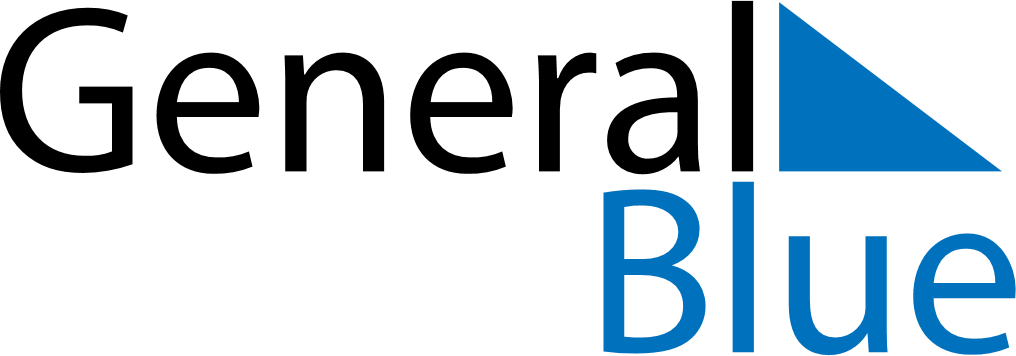 June 2024June 2024June 2024June 2024June 2024June 2024June 2024Haro, La Rioja, SpainHaro, La Rioja, SpainHaro, La Rioja, SpainHaro, La Rioja, SpainHaro, La Rioja, SpainHaro, La Rioja, SpainHaro, La Rioja, SpainSundayMondayMondayTuesdayWednesdayThursdayFridaySaturday1Sunrise: 6:36 AMSunset: 9:42 PMDaylight: 15 hours and 5 minutes.23345678Sunrise: 6:35 AMSunset: 9:42 PMDaylight: 15 hours and 6 minutes.Sunrise: 6:35 AMSunset: 9:43 PMDaylight: 15 hours and 8 minutes.Sunrise: 6:35 AMSunset: 9:43 PMDaylight: 15 hours and 8 minutes.Sunrise: 6:35 AMSunset: 9:44 PMDaylight: 15 hours and 9 minutes.Sunrise: 6:34 AMSunset: 9:45 PMDaylight: 15 hours and 10 minutes.Sunrise: 6:34 AMSunset: 9:45 PMDaylight: 15 hours and 11 minutes.Sunrise: 6:34 AMSunset: 9:46 PMDaylight: 15 hours and 12 minutes.Sunrise: 6:33 AMSunset: 9:47 PMDaylight: 15 hours and 13 minutes.910101112131415Sunrise: 6:33 AMSunset: 9:47 PMDaylight: 15 hours and 13 minutes.Sunrise: 6:33 AMSunset: 9:48 PMDaylight: 15 hours and 14 minutes.Sunrise: 6:33 AMSunset: 9:48 PMDaylight: 15 hours and 14 minutes.Sunrise: 6:33 AMSunset: 9:48 PMDaylight: 15 hours and 15 minutes.Sunrise: 6:33 AMSunset: 9:49 PMDaylight: 15 hours and 15 minutes.Sunrise: 6:33 AMSunset: 9:49 PMDaylight: 15 hours and 16 minutes.Sunrise: 6:33 AMSunset: 9:50 PMDaylight: 15 hours and 17 minutes.Sunrise: 6:33 AMSunset: 9:50 PMDaylight: 15 hours and 17 minutes.1617171819202122Sunrise: 6:33 AMSunset: 9:51 PMDaylight: 15 hours and 17 minutes.Sunrise: 6:33 AMSunset: 9:51 PMDaylight: 15 hours and 18 minutes.Sunrise: 6:33 AMSunset: 9:51 PMDaylight: 15 hours and 18 minutes.Sunrise: 6:33 AMSunset: 9:51 PMDaylight: 15 hours and 18 minutes.Sunrise: 6:33 AMSunset: 9:52 PMDaylight: 15 hours and 18 minutes.Sunrise: 6:33 AMSunset: 9:52 PMDaylight: 15 hours and 18 minutes.Sunrise: 6:33 AMSunset: 9:52 PMDaylight: 15 hours and 18 minutes.Sunrise: 6:34 AMSunset: 9:52 PMDaylight: 15 hours and 18 minutes.2324242526272829Sunrise: 6:34 AMSunset: 9:52 PMDaylight: 15 hours and 18 minutes.Sunrise: 6:34 AMSunset: 9:52 PMDaylight: 15 hours and 18 minutes.Sunrise: 6:34 AMSunset: 9:52 PMDaylight: 15 hours and 18 minutes.Sunrise: 6:35 AMSunset: 9:53 PMDaylight: 15 hours and 18 minutes.Sunrise: 6:35 AMSunset: 9:53 PMDaylight: 15 hours and 17 minutes.Sunrise: 6:35 AMSunset: 9:53 PMDaylight: 15 hours and 17 minutes.Sunrise: 6:36 AMSunset: 9:53 PMDaylight: 15 hours and 16 minutes.Sunrise: 6:36 AMSunset: 9:53 PMDaylight: 15 hours and 16 minutes.30Sunrise: 6:37 AMSunset: 9:53 PMDaylight: 15 hours and 15 minutes.